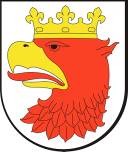 naWymianę stolarki okiennej i drzwiowej oraz bram garażowych w OSP Tanowo 
w ramach efektywności energetycznej budynków użyteczności publicznej.Specyfikację Istotnych Warunków Zamówienia (SIWZ) dostępna jest na stronie internetowej Urzędu Miejskiego w Policach www.police.pl .     2.  Zakres rzeczowy przedmiotu zamówienia:     Wymiana stolarki okiennej i drzwiowej oraz bram garażowych.       Zamkniętą kopertę zawierającą ofertę należy złożyć w siedzibie Urzędu Miejskiego w Policach, 
      ul. Stefana Batorego 3, pok. nr 30 (I p.) w terminie do 01.10.2012r. do godz. 0930 Nie dopuszcza się składania oferty wariantowej ani częściowej.Terminy wykonania zamówienia wymagane przez Zamawiającego 60 dni kalendarzowych od daty podpisania umowy.Otwarcie ofert odbędzie się w dniu 01.10.2012  r. o godz. 1000 w pok. nr 32 (I p.)  w siedzibie Urzędu Miejskiego w Policach,  ul. Stefana Batorego 3, w obecności wykonawców.O udzielenie zamówienia mogą ubiegać się wykonawcy, którzy spełniają warunki,o których mowa w art. 22 ust. 1 ustawy PZP, dotyczące:1) posiadania uprawnień do wykonywania określonej działalności lub czynności, jeżeliprzepisy prawa nakładają obowiązek ich posiadania,2) posiadania wiedzy i doświadczenia,3) dysponowania odpowiednim potencjałem technicznym oraz osobami zdolnymi dowykonania zamówienia,4) sytuacji ekonomicznej i finansowej.7.   Wykonawca spełnia wymogi zawarte w SIWZ.8.   Wykonawca jest zobowiązany wskazać w ofercie części zamówienia, które zamierza        powierzyć podwykonawcom.9.    Zamawiający dokona oceny spełnienia warunków na zasadzie „spełnia, nie spełnia”. Nie        spełnienie choćby jednego warunku spowoduje wykluczenie wykonawcy i odrzucenie oferty. 10. Kryteria wyboru ofert i ich znaczenie:  cena oferty – 100 %11. Okres związania z ofertą: 60 dni od terminu składania ofert.12.  Nie pobiera się wadium. 13.  Zamawiający nie zamierza zawierać umowy ramowej ani ustanawiać dynamicznego systemu
      zakupów.14. Zamawiający nie przewiduje wyboru najkorzystniejszej oferty z zastosowaniem aukcji
       elektronicznej.15. Zamawiający nie przewiduje udzielenia zamówień uzupełniających.16. Ogłoszenie ukazało się w Biuletynie Zamówień Publicznych dnia 14.09.2012 r. Burmistrz  Policul. Stefana Batorego 3, 72-010 Police tel. 91/431 18 30, faks 91/431 18 32,prowadzący postępowanieUrząd Miejski w PolicachWydział Spraw Obywatelskichna podstawie ustawy Prawo zamówień publicznych (PZP),ogłasza przetarg nieograniczonyo wartości poniżej kwot określonych w przepisachna podstawie art. 11 ust. 8 ustawy PZP